Para a família dos estudantes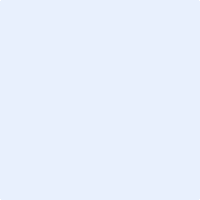 